. Севастополь, ул. Новикова, 14  т. +7 (8692) 630085, т/ф. +7 (8692) 631696  e-mail:balakcovetsv@mail.ru____________________________________________________________________________________________________________________________ПОСТАНОВЛЕНИЕСовета Балаклавского муниципального округа города Севастополя II созыва «08» «05» 2019 г.                                     № 4/С                                     г. СевастопольО созыве двадцать пятой сессии Совета Балаклавского муниципального округа города Севастополя II созываРуководствуясь Конституцией РФ, Федеральным законом от 06.10.2003              № 131-ФЗ «Об общих принципах организации местного самоуправления в Российской Федерации», Законом города Севастополя от 30.12.2014 № 102-ЗС «Об организации местного самоуправления в городе Севастополе», на основании Устава внутригородского муниципального образования города Севастополя Балаклавского муниципального округа и Регламента Совета Балаклавского муниципального округа: Созвать двадцать пятую сессию Совета Балаклавского муниципального округа города Севастополя II созыва на 17.05.2019 г. в 11.00.Местом проведения заседания двадцать пятой сессии Совета Балаклавского муниципального округа города Севастополя II созыва определить кабинет № 2 (кабинет Главы ВМО Балаклавский МО), расположенный в административном здании по адресу: 299042, г. Севастополь, ул. Новикова, 14.Вынести на рассмотрение двадцать пятой сессии Совета Балаклавского муниципального округа города Севастополя II созыва следующие вопросы:3.1. Об исполнении бюджета внутригородского муниципального образования города Севастополя Балаклавский муниципальный округ за 2018 г.3.2. Об исполнении муниципальной программы «Развитие культуры во внутригородском муниципальном образовании города Севастополя Балаклавский муниципальный округ» на 2018-2020 годы за 2018 год.3.3. Об исполнении муниципальной программы «Молодежные и спортивные мероприятий, проводимые во внутригородском муниципальном образовании города Севастополя Балаклавский муниципальный округ» на 2018 - 2020 годы за 2018 год.3.4. Об исполнении муниципальной программы «Благоустройство территории внутригородского муниципального образования города Севастополя Балаклавский муниципальный округ» на 2018 - 2020 годы за 2018 год.3.5. Об исполнении муниципальной программы «Обеспечение общественной безопасности на территории внутригородского муниципального образования города Севастополя Балаклавский муниципальный округ» на 2018 - 2020 годы за 2018 год.Поручить исполнительному аппарату местной администрации ВМО Балаклавского МО осуществить организационные мероприятия по подготовке и проведению двадцать пятой сессии Совета Балаклавского муниципального округа города Севастополя II созыва.Обнародовать настоящее постановление на официальном сайте и информационном стенде внутригородского муниципального образования города Севастополя Балаклавский муниципальный округ.Настоящее постановление вступает в силу со дня его обнародования.Контроль за исполнением настоящего постановления оставляю за собой.Глава ВМО Балаклавский МО, исполняющий полномочия председателя Совета								Е.А. Бабошкин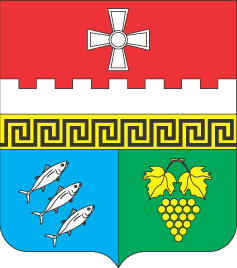 Внутригородское муниципальное образование Балаклавский муниципальный округ (ВМО Балаклавский МО) 